About New ParlineThe New Parline database on national parliaments (https://data.ipu.org) is a unique resource on parliaments around the world. It provides users with a comparative perspective on the composition and working methods of parliaments. It is the official source of data for SDG indicators 5.5.1 and 16.7.1(a).Data for New Parline is supplied by national parliaments. Each parliament designates a “Parline Correspondent” who is responsible for making sure that data on their parliament is accurate and up to date.Post-election data collectionThe purpose of this questionnaire is to collect information about the new legislature that has been established following elections or the renewal of parliament. Please provide information that is accurate at the date when the new legislature is convened for the first time. This is called the “inaugural session” in some parliaments.Please use the “Notes” field at the end of this form to provide any additional information that is necessary for the comprehension of the answers given in this form.About this questionnaireWe kindly request parliament to provide data within one month of the convening of the new legislature. Please send completed questionnaires to parline@ipu.org. For the purposes of quality control, we may contact you to seek clarifications or additional information. For bicameral parliaments where elections/renewal took place for both chambers, please complete separate questionnaires for each chamber.Data provided using this questionnaire will be published on the IPU's New Parline database.For all questions, please contact Ms. Addie Erwin at parline@ipu.org.Identification of your parliamentCountry: Chamber: Data on the previous legislaturePlease indicate the start and end dates of the previous legislature:Please use the date format DD/MM/YYYY.Start date of the previous legislature:End date of the previous legislature:Number of laws adopted during the previous legislatureTotal number of laws: How many of the laws adopted during the previous legislature were initiated by Parliament, and how many by the Executive?Number of laws initiated by Parliament:Number of laws initiated by the Executive:Parliamentarians in the new legislaturePlease provide information that is accurate at the date when the new legislature is convened for the first time. This is called the “inaugural session” in some parliaments.Date of the convening of the new legislaturePlease use the date format DD/MM/YYYY.Date:Number of women parliamentarians in the new legislatureNumber of women parliamentarians: Number of new parliamentarians in the new legislature New parliamentarians” are those who have never been a member of any chamber of a national parliament before.Number of new parliamentarians:Please provide the list of members of the new legislature. If the list of members is available online, please provide the URL.URL:If the list of members is not available online, please send the list by e-mail to parline@ipu.org . Where possible, please include biographical information, such as name, date of birth and sex.Average age of all parliamentariansPlease calculate the average age of all parliamentarians to two decimals (e.g. 55.73 years) in the new legislature.Average age in years: Youngest parliamentarian Please provide details of the youngest parliamentarian in the new legislature. Full name (First name, Family name):Date of birth (DD/MM/YYYY):Sex:	 Male 	 FemaleOldest parliamentarian Please provide details of the oldest parliamentarian in the new legislature. Full name (First name, Family name):Date of birth (DD/MM/YYYY):Sex:	 Male 	 FemaleNumber of parliamentarians, by age and sex:Please provide the breakdown of the number of parliamentarians in each age range.Organization of the new legislatureNumber of permanent committees in the new legislature “Permanent committees” are committees that are established for the duration of the session or the legislature. They may be named in different ways, for example “standing committees”. Please do not include sub-committees. Number of permanent committees:For bicameral parliaments only: Number of permanent joint committees:Information about the chairperson of the following parliamentary committeesPlease check “Not applicable” if one or more of the committees listed below does not exist.Number of parliamentary groups in the new legislatureNumber of parliamentary groups: Number of members of the chamber who are also members of the governmentPlease count all parliamentarians who participate in the government at the national level. For example, Minister, Deputy Minister, Secretary of State, Under-Secretary, etc.Number:  Not Applicable – Cannot be a member of parliament and the government at the same timeDid a new Secretary General/Clerk take office following the election/renewal?	 Yes	 NoIf yes, please provide the following pieces of information about the new Secretary General/Clerk:First name:Family name:Sex:	 Male 	 FemaleDate of appointment/election (DD.MM.YYYY): Previous occupation of the new Secretary General/Clerk: 	Parliamentary staff	Member of parliament	Other (please explain briefly):Have there been any recent changes to constitutional or legal provisions to guarantee representation of certain groups in parliament (such women, youth, minorities, people living with disabilities)?	 Yes	 NoIf Yes, please describe briefly the changes:Specialized bodies in the new legislatureSpecialized bodies - Human rightsDoes the new legislature have a specialized body on human rights?	 Yes	 NoIf Yes, please answer the questions below. If No, please go to Question 4.2.Name of the specialized body:Number of members:Political affiliation of members:Contact information for the specialized bodyPhone: 	Email: 	Web site: 	In addition: IF a new committee on human rights has been established by the new legislature OR the mandate of an existing committee on human rights has changed significantlyOR this committee on human rights has not yet been included in New Parline THEN please complete this additional questionnaire. For any questions, or in case of doubt, please contact parline@ipu.org.  Specialized bodies - Gender equalityDoes the new legislature have a specialized body on gender equality?	 Yes	 NoIf Yes please answer the questions below. If No, please go to Question 4.3Name of the specialized body:Number of members :Political affiliation of members:Contact information for the specialized bodyPhone: 	Email: 	Web site: 	In addition: IF a new committee on gender equality has been established by the new legislature OR the mandate of an existing committee on gender equality has changed significantlyOR this committee on gender equality has not yet been included in New Parline THEN please complete this additional questionnaire. For any questions, or in case of doubt, please contact parline@ipu.org.  Women’s caucusDoes the new legislature have a functioning women’s parliamentary caucus?	 Yes	 NoIf Yes, please provide the following information:Name of the women’s caucus:Date of creation of the caucus (MM.YYYY):In addition: IF a new women’s parliamentary caucus has been established by the new legislature OR the mandate of the pre-existing women’s caucus has changed significantlyOR this women’s caucus has not yet been included in New Parline THEN please complete this additional questionnaire. For any questions, or in case of doubt, please contact parline@ipu.org.  NotesPlease provide any additional information that is necessary for the comprehension of the answers to the questions above. Please refer to the specific question number(s) when providing additional information.New Parline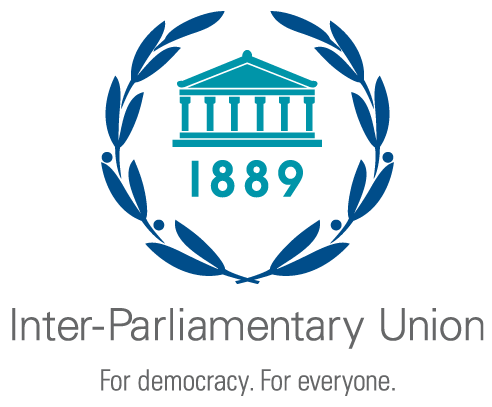 Post-election data collectionLower chamber/UnicameralUpper chamberName of the person completing the questionnaire:Job title:E-mail:Telephone: Date: 18-2021-3031-4041-4546-5051-6061-7071-8081-9090 and overTotal per sexMaleFemaleTotal per age intervalCommitteeName of committee chairperson (First name, Family name)Date of birth(DD/MM/YYYY)Sex(Male, Female)Political affiliation(Majority, Opposition, Independent)Was the same person already the chair of the same committee in the previous legislature?Not applicableForeign affairs Male  Female Majority Opposition Independent Yes No N/ADefence Male  Female Majority Opposition Independent Yes No N/AFinance Male  Female Majority Opposition Independent Yes No N/AHuman rights Male  Female Majority Opposition Independent Yes No N/AGender equality Male  Female Majority Opposition Independent Yes No N/AAll MembersBelow 45 years of ageTotalMenWomenTotal number of membersMajority parties:Opposition parties:Independent:  All MembersBelow 45 years of ageTotalMenWomenTotal number of membersMajority parties:Opposition partiesIndependent  